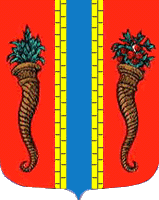 Администрация муниципального образования Новоладожское городское поселениеВолховского муниципального районаЛенинградской областиПОСТАНОВЛЕНИЕ  « 02 » октября  2015 г.                                                                                                      №  598О присвоении  адреса  объекту  недвижимости на территории  МО Новоладожское  городскоепоселение.В соответствии с Федеральным законом от 28 декабря 2013 г. N 443-ФЗ "О федеральной информационной адресной системе и о внесении изменений в Федеральный  закон  "Об общих принципах организации местного самоуправления в Российской Федерации",   Постановлением  Правительства Российской Федерации   от 19 ноября 2014 г. N 1221 «Об утверждении правил присвоения, изменения и аннулирования адресов»,  а также в целях упорядочения существующей нумерации объектов адресации в адресном реестре МО Новоладожское городское поселение, администрация Новоладожского городского поселенияПОСТАНОВЛЯЕТ:Присвоить адрес: Российская Федерация, Ленинградская область, Волховский  муниципальный район, МО Новоладожское городское поселение,  город Новая Ладога,  проспект Карла Маркса, д.29 –  объекту культурного наследия федерального значения «Гостиный двор, 1831 г.». Архитектору администрации Новоладожского городского поселения довести до сведения владельца содержание данного постановления, и предложить ему привести в соответствие документацию в связи с произошедшими изменениями. Архитектору администрации Новоладожского городского поселения  в целях обеспечения учёта, внести  соответствующие изменения в адресный реестр и адресный план МО Новоладожское городское поселение. Признать утратившим силу Постановление администрации Новоладожского городского поселения от 22.12.2009 г. №296 «О внесении изменений в адресный план МО Новоладожское городское поселение».Контроль исполнения настоящего постановления оставляю за собой.Глава  администрации                                                      О.С. Баранова            Алешина Ксения Юрьевна 30-265Администрация муниципального образования Новоладожское городское поселениеВолховского муниципального районаЛенинградской областиПОСТАНОВЛЕНИЕ  «  02 » октября  2015 г.                                                                                                  №  599О присвоении  адреса  объекту  недвижимости на территории  МО Новоладожское  городскоепоселение.В соответствии с Федеральным законом от 28 декабря 2013 г. N 443-ФЗ "О федеральной информационной адресной системе и о внесении изменений в Федеральный  закон  "Об общих принципах организации местного самоуправления в Российской Федерации",   Постановлением  Правительства Российской Федерации   от 19 ноября 2014 г. N 1221 «Об утверждении правил присвоения, изменения и аннулирования адресов»,  а также в целях упорядочения существующей нумерации объектов адресации в адресном реестре МО Новоладожское городское поселение, администрация Новоладожского городского поселенияПОСТАНОВЛЯЕТ:Присвоить адрес: Российская Федерация, Ленинградская область, Волховский  муниципальный район, МО Новоладожское городское поселение,  город Новая Ладога,  улица Пролетарский канал, д.12 –  объекту культурного наследия федерального значения «Казарма, где в 1764-1768 гг. квартировали солдаты Суздальского пехотного полка, командиром которого был Суворов Александр Васильевич». Архитектору администрации Новоладожского городского поселения довести до сведения владельца содержание данного постановления, и предложить ему привести в соответствие документацию в связи с произошедшими изменениями. Архитектору администрации Новоладожского городского поселения  в целях обеспечения учёта, внести  соответствующие изменения в адресный реестр и адресный план МО Новоладожское городское поселение. Признать утратившим силу Постановление администрации Новоладожского городского поселения от 17.03.2010 г. №106 «О внесении изменений в адресный план МО Новоладожское городское поселение».Контроль исполнения настоящего постановления оставляю за собой.Глава  администрации                                                      О.С. БарановаАдминистрация муниципального образования Новоладожское городское поселениеВолховского муниципального районаЛенинградской областиПОСТАНОВЛЕНИЕ  «  02 »  октября  2015 г.                                                                                                     №  600О присвоении  адреса  объекту  недвижимости на территории  МО Новоладожское  городскоепоселение.В соответствии с Федеральным законом от 28 декабря 2013 г. N 443-ФЗ "О федеральной информационной адресной системе и о внесении изменений в Федеральный  закон  "Об общих принципах организации местного самоуправления в Российской Федерации",   Постановлением  Правительства Российской Федерации   от 19 ноября 2014 г. N 1221 «Об утверждении правил присвоения, изменения и аннулирования адресов»,  а также в целях упорядочения существующей нумерации объектов адресации в адресном реестре МО Новоладожское городское поселение, администрация Новоладожского городского поселенияПОСТАНОВЛЯЕТ:Присвоить адрес: Российская Федерация, Ленинградская область, Волховский  муниципальный район, МО Новоладожское городское поселение,  город Новая Ладога,  улица Новый канал, 2а –  объекту культурного наследия федерального значения «Обелиск, сооруженный в честь строительства Ладожского канала». Архитектору администрации Новоладожского городского поселения довести до сведения владельца содержание данного постановления, и предложить ему привести в соответствие документацию в связи с произошедшими изменениями. Архитектору администрации Новоладожского городского поселения  в целях обеспечения учёта, внести  соответствующие изменения в адресный реестр и адресный план МО Новоладожское городское поселение. Признать утратившим силу Постановление администрации Новоладожского городского поселения от 30.03.2010 г. №119 «О внесении изменений в адресный план МО Новоладожское городское поселение».Контроль исполнения настоящего постановления оставляю за собой.Глава  администрации                                                      О.С. Баранова            Алешина Ксения Юрьевна 30-265Администрация муниципального образования Новоладожское городское поселениеВолховского муниципального районаЛенинградской областиПОСТАНОВЛЕНИЕ  «  02  » октября  2015 г.                                                                                                     № 601О присвоении  адреса  объекту  недвижимости на территории  МО Новоладожское  городскоепоселение.В соответствии с Федеральным законом от 28 декабря 2013 г. N 443-ФЗ "О федеральной информационной адресной системе и о внесении изменений в Федеральный  закон  "Об общих принципах организации местного самоуправления в Российской Федерации",   Постановлением  Правительства Российской Федерации   от 19 ноября 2014 г. N 1221 «Об утверждении правил присвоения, изменения и аннулирования адресов»,  а также в целях упорядочения существующей нумерации объектов адресации в адресном реестре МО Новоладожское городское поселение, администрация Новоладожского городского поселенияПОСТАНОВЛЯЕТ:Присвоить адрес: Российская Федерация, Ленинградская область, Волховский  муниципальный район, МО Новоладожское городское поселение, город Новая Ладога,  проспект Карла Маркса, д.49 лит. А –  объекту культурного наследия федерального значения «Никольская церковь бывшего Медведского монастыря, XVI в.». Архитектору администрации Новоладожского городского поселения довести до сведения владельца содержание данного постановления, и предложить ему привести в соответствие документацию в связи с произошедшими изменениями. Архитектору администрации Новоладожского городского поселения  в целях обеспечения учёта, внести  соответствующие изменения в адресный реестр и адресный план МО Новоладожское городское поселение. Признать утратившим силу Постановление администрации Новоладожского городского поселения от 17.03.2010 г. №108 «О внесении изменений в адресный план МО Новоладожское городское поселение».Контроль исполнения настоящего постановления оставляю за собой.Глава  администрации                                                      О.С. Баранова            Алешина Ксения Юрьевна 30-265Администрация муниципального образования Новоладожское городское поселениеВолховского муниципального районаЛенинградской областиПОСТАНОВЛЕНИЕ  « 02 » октября  2015 г.                                                                                                       №  602О присвоении  адреса  объекту  недвижимости на территории  МО Новоладожское  городскоепоселение.В соответствии с Федеральным законом от 28 декабря 2013 г. N 443-ФЗ "О федеральной информационной адресной системе и о внесении изменений в Федеральный  закон  "Об общих принципах организации местного самоуправления в Российской Федерации",   Постановлением  Правительства Российской Федерации   от 19 ноября 2014 г. N 1221 «Об утверждении правил присвоения, изменения и аннулирования адресов»,  а также в целях упорядочения существующей нумерации объектов адресации в адресном реестре МО Новоладожское городское поселение, администрация Новоладожского городского поселенияПОСТАНОВЛЯЕТ:Присвоить адрес: Российская Федерация, Ленинградская область, Волховский  муниципальный район, МО Новоладожское городское поселение,  город Новая Ладога,  проспект Карла Маркса,  д.30 –  объекту культурного наследия федерального значения «Дом, в котором в годы Великой Отечественной войны размещался штаб Ладожской военной флотилии». Архитектору администрации Новоладожского городского поселения довести до сведения владельца содержание данного постановления, и предложить ему привести в соответствие документацию в связи с произошедшими изменениями. Архитектору администрации Новоладожского городского поселения  в целях обеспечения учёта, внести  соответствующие изменения в адресный реестр и адресный план МО Новоладожское городское поселение. Признать утратившим силу Постановление администрации Новоладожского городского поселения от 22.12.2009 г. №294 «О внесении изменений в адресный план МО Новоладожское городское поселение».Контроль исполнения настоящего постановления оставляю за собой.Глава  администрации                                                      О.С. Баранова